
Programme d’acquisition de la Banque d’art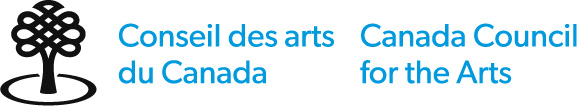 Formulaire de déclarationLes renseignements inscrits sur ce formulaire ne seront pas transmis au comité d’évaluation.N. B. : Vous devez remplir un formulaire de déclaration et un formulaire de demande pour chaque œuvre proposée.Identification de l’artiste et du représentant de l’artisteArtistePour les groupes et les collaborations, veuillez copier et coller la section ci-dessous et inscrire les renseignements demandés pour chaque personne.Nom completPseudonyme (s’il y a lieu) Pronoms de genreAdresse postale No de téléphone principal	No de téléphone secondaireCourriel	Site webJe préfère communiquer avec le Conseil des arts en :   Anglais     Français Pour vous inscrire à la liste d’envoi de la Banque d’art, veuillez remplir ce formulaire.Représentant de l’artiste (à remplir seulement si le formulaire est présenté par le représentant)Nom completPronoms de genre Titre Nom de l’organisme (le cas échéant)Adresse postale No de téléphone principal	No de téléphone secondaireCourriel	Site webJe préfère communiquer avec le Conseil des arts en :   Anglais     Français Pour vous inscrire à la liste d’envoi de la Banque d’art, veuillez remplir ce formulaire.Déclaration de l’artisteLa déclaration doit être signée par l’artiste et par le représentant de l’artiste.Pour les groupes et les collaborations, veuillez copier et coller la section ci-dessous pour chaque personne. Tous les membres doivent signer la déclaration.Pour que la proposition soit admissible, vous devez confirmer tous les énoncés suivants :Je suis citoyenne, citoyen, résidente permanente ou résident permanent du Canada, aux termes d’Immigration, Réfugiés et Citoyenneté Canada de ces expressions.J’ai lu attentivement les critères d’admissibilité du programme, qui sont énoncés dans les lignes directrices, et j’y satisfais.Je comprends qu’il m’incombe de m’informer de toutes les responsabilités déontologiques et légales pouvant s’appliquer, ainsi que les protocoles appropriés sur la propriété linguistique ou intellectuelle culturelle, s’il en est, et de les assumer.J’accepte de conserver l’œuvre jusqu’à la mi-décembre 2022 pour une éventuelle acquisition. J’accepte les conditions de ce programme énoncées dans les lignes directrices, et je conviens de respecter la décision du Conseil des arts.Je comprends que le Conseil des arts est assujetti à la Loi sur l’accès à l’information et à la Loi sur la protection des renseignements personnels.  Je confirme :que je suis d’accord avec les déclarations ci-dessus;qu’à ma connaissance, les déclarations associées à ma candidature sont exactes et complètes.Nom	DateDéclaration du représentant de l’artiste (le cas échéant)La déclaration doit être signée par l’artiste et par son représentant.Pour être admissible, vous devez confirmer tous les énoncés suivants :J’ai lu attentivement les critères d’admissibilité du programme, qui sont énoncés dans les lignes directrices, et je confirme que l’artiste y satisfait.J’agirai en tant que seul représentant de l’organisme. Je tiendrai les autres participantes et participants informés du contenu et du résultat de cette demande (le cas échéant).Je comprends qu’il m’incombe de m’informer de toutes les responsabilités déontologiques et légales pouvant s’appliquer, ainsi que les protocoles appropriés sur la propriété linguistique ou intellectuelle culturelle, s’il en est, et de les assumer.J’accepte de conserver l’œuvre jusqu’à la mi-décembre 2022 pour une éventuelle acquisition. Je m’engage à offrir des conditions de travail sécuritaires et à favoriser un milieu de travail exempt de discrimination, de harcèlement et d’inconduite sexuelle.Je confirme que je serai conforme (ou que mon organisme se conforme) à toutes les lois municipales, provinciales ou territoriales applicables, y compris, mais sans s’y limiter, celles qui ont trait aux normes en matière d’emploi, la santé et la sécurité au travail et les droits de la personne;J’accepte les conditions du programme et je conviens de respecter la décision du Conseil des arts;Je comprends que le Conseil des arts est assujetti à la Loi sur l’accès à l’information et à la Loi sur la protection des renseignements personnels.J’ai l’autorisation de signer le présent formulaire au nom de l’organisme (le cas échéant).  Je confirme :que je suis d’accord avec les déclarations ci-dessus;qu’à ma connaissance, les déclarations contenues dans mon formulaire de candidature sont exactes et complètes.Nom	DateLes données personnelles recueillies dans ce formulaire sont conservées dans le fichier de renseignements personnels CAC PPU 035. Protégé lorsque rempli. Documents requis et documentation d’appuiDocuments requisÉnoncé de l’artiste sur l’œuvre (250 mots maximum)Décrivez le processus, le sens ou la signification de l’œuvre de la manière dont vous aimeriez qu’elle soit présentée au public. Biographie de l’artiste, du groupe ou de la collaboration (250 mots maximum)Décrivez votre œuvre, vos idées, votre inspiration, votre histoire ainsi que les événements de votre vie qui sont associés à l’œuvre. Si la Banque d’art acquiert l’œuvre, votre biographie pourrait être présentée au public.La Banque d’art accordera la priorité aux propositions d’artistes s’identifiant comme Autochtones, comme personnes noires, racisées, sourdes ou handicapées, ou comme membres de communautés de langue officielle en situation minoritaire; des jeunes; des membres de la communauté LGBTQ2+; des personnes de diverses identités de genre; des femmes; et des artistes à la croisée de diverses identités. Nous prioriserons par ailleurs les artistes qui ne sont actuellement pas représentés dans la collection de la Banque d’art. Curriculum vitae de l’artiste, du groupe ou de la collaboration (3 pages maximum)Listez votre formation, les expositions auxquelles vous avez participé, les collections dont vos œuvres font partie, les résidences auxquelles vous avez participé, les prix que vous avez remportés et toute autre information pertinente.Instructions Les fichiers doivent être dans l’un des formats suivants : .pdf, .doc, .docx, .txt ou .rtf.N’utilisez pas de signe de ponctuation, d’espaces ni de caractères spéciaux dans le noms des fichiers, lesquels ne doivent pas comprendre plus de 45 caractères.Documentation d’appuiLa documentation d’appui soumise sera conservée avec votre demande, jusqu’à ce qu’elle soit supprimée en vertu de la politique de conservation du Conseil des arts.Documentation d’appui requiseMaximum d’une image numérique (sauf si plusieurs points de vue sont nécessaires pour comprendre l’œuvre, par exemple pour une sculpture ou une œuvre comprenant plusieurs parties)Lorsque plusieurs points de vue sont nécessaires, la limite est de 5 images. Catalogues ou autres publications numériques (facultatif, 10 pages maximum). Le nom des fichiers doit être présenté comme suit :nom_prénom.jpg (ou, s’il y a plusieurs images, nom_prénom01.jpg, nom_prénom2.jpg, etc.). N’utilisez pas de signe de ponctuation, d’espaces ni de caractères spéciaux dans les noms de fichiers, lesquels ne doivent pas comprendre plus de 45 caractères.Testez votre matériel avant de le soumettre pour vous assurer qu’il fonctionne bien. C’est à vous qu’il incombe de veiller à ce que toute votre documentation parvienne au Conseil des arts intacte et dans un format approprié.Les images doivent :être de format JPEG (.jpg, .jpeg)avoir un modèle de couleurs RVBavoir un format maximal de 1,5 Mo
Programme d’acquisition de la Banque d’artFormulaire de demandeLes renseignements figurant dans ce formulaire seront transmis au comité d’évaluation par les pairs.N.B. : Vous devez remplir un formulaire de déclaration et un formulaire de demande pour chaque œuvre proposée. Identification de l’artiste et du représentant de l’artiste (le cas échéant)ArtistePour les groupes et les collaborations, veuillez copier et coller la section ci-dessous et inscrire les renseignements demandés pour chaque personne.Nom completPseudonyme (s’il y a lieu) Ville et province ou territoireLa collection de la Banque d’art comprend-elle déjà certaines œuvres de cet artiste/ce groupe/cette collaboration?   Oui     Non     Je ne sais pasReprésentant de l’artiste (à remplir seulement si la demande est présentée par le représentant)Nom de l’organisme (le cas échéant)Ville et province ou territoireRenseignements sur l’œuvre, y compris le prix Documentation d’appuiFournissez les précisions suivantes sur les images numériques appuyant la demande.  Auto-identification de l’artiste (facultatif)La Banque d’art accordera la priorité aux propositions d’artistes s’identifiant comme Autochtones, comme personnes noires, racisées, sourdes ou handicapées, ou comme membres de communautés de langue officielle en situation minoritaire; des jeunes; des membres de la communauté LGBTQ2+; des personnes de diverses identités de genre; des femmes; et des artistes à la croisée de diverses identités. Nous prioriserons par ailleurs les artistes qui ne sont actuellement pas représentés dans la collection de la Banque d’art.Si vous dites faire partie d’un ou de plusieurs de ces groupes, cette information sera transmise au comité d’évaluation par les pairs pour appuyer le processus de sélection. Ces données seront agrégées, puis utilisées à des fins d’analyse, de production de rapports, de recherche, d’évaluation et de mesure du rendement. Veuillez noter que la réponse à cette section du formulaire est facultative.Veuillez remplir ce formulaire même si vous avez déjà fourni des renseignements auto-identificatoires sur le portail du Conseil des arts. Si vous vous identifiez à l’un des groupes suivants, veuillez l’indiquer.  Premières Nations	  Inuit 	   Métis  Les personnes issues des Premières Nations, les Inuits et les Métis peuvent également décrire leur identité autochtone dans leurs propres mots :  Personnes noires Personnes raciséesPersonnes originaires de l’Afrique, de l’Asie, de l’Amérique latine, de l’Asie occidentale, de l’Asie centrale ou des îles du Pacifique, ou ayant un héritage mixte associé à au moins un de ces groupes. Les personnes racisées peuvent également décrire leur ethnicité dans leurs propres mots :   Personnes sourdes ou handicapéesPersonnes sourdes : Personnes ayant subi une perte auditive ou personnes malentendantes, sourdes oralistes, sourdes et aveugles ou devenues sourdes avec le temps, dont beaucoup s’identifient comme étant culturellement sourdes, et ont en commun une langue des signes, des traditions, une histoire et des valeurs.Personnes handicapées : Personnes atteintes d’une invalidité réelle ou perçue qui fait en sorte qu’elles sont victimes de discrimination ou de préjudices découlant directement de cette invalidité ou attribuable des barrières sociales, politiques ou environnementaux. Cet état peut être dû à une déficience physique ou intellectuelle ou à un trouble d’apprentissage ayant des effets persistants, temporaires ou fluctuants.Les personnes sourdes ou handicapées peuvent également décrire leur identité dans leurs propres mots :   Communautés de langue officielle en situation minoritaire (francophone)Les personnes de langue française à l'extérieur du Québec.  Communautés de langue officielle en situation minoritaire (anglophone)Les personnes de langue anglaise au Québec.  Communauté LGBTQ2+Lesbiennes, gais, personnes bisexuelles, transgenres, queer ou bispirituelles et membres de toute autre minorité sexuelle ou de genre marginalisée.  Personnes de diverses identités de genre
Personnes trans, non binaires, bispirituelles, de genre queer ou agenres.  Femmes  Jeunes (35 ans et moins)Consentement à la diffusion de renseignementsVeuillez cocher l’une des options suivantes :	Je consens à ce que mes renseignements personnels soient communiqués à des ministères, à d’autres organismes gouvernementaux et à des entrepreneurs canadiens avec lesquels le Conseil des arts du Canada a conclu une entente d’échange de données.	Je refuse que mes renseignements personnels soient communiqués à des ministères, à d’autres organismes gouvernementaux ou à des entrepreneurs canadiens avec lesquels le Conseil des arts du Canada a conclu une entente d’échange de données.Veuillez cocher l’une des options suivantes :	J’accepte que le Conseil des arts du Canada partage mes renseignements avec la clientèle des programmes de location, d’exposition ou de rayonnement de la Banque d’art.	Je refuse que le Conseil des arts du Canada partage mes renseignements avec la clientèle des programmes de location, d’exposition ou de rayonnement de la Banque d’art.Je confirme les énoncés suivants :	Je comprends que les renseignements personnels que j’ai fournis ici serviront uniquement aux fins stipulées dans ce formulaire et dans l’Énoncé de confidentialité du Conseil des arts.	Ces renseignements sont exacts et complets.Énoncé de confidentialitéLes renseignements personnels recueillis avec ce formulaire sont utilisés pour déterminer l’admissibilité de la demande et dans le cadre d’un débours de fonds associé à l’acquisition d’œuvres d’artistes. Ces renseignements sont recueillis selon les dispositions du paragraphe 8(1) de la Loi sur le Conseil des Arts du Canada. Les renseignements personnels conservés par le Conseil des arts du Canada à votre sujet sont protégés par la Loi sur la protection des renseignements personnels. Vous pouvez demander à les consulter et à ce qu’ils soient corrigés, et déposer une plainte au Commissariat à la protection de la vie privée du Canada par rapport à la compilation et à la gestion de ces renseignements par le Conseil. Ces renseignements sont conservés dans le fichier de renseignements personnels CAC PPU 035.Si vous souhaitez accéder à vos informations personnelles ou y apporter des corrections, veuillez contacter la coordonnatrice de l’accès à l’information et de la protection des renseignements personnels (AIPRP) : atip-aiprp@conseildesarts.ca  1-800-263-5588 ou 613-566-4414, poste 4015QuestionsPour toute question, veuillez joindre la Banque d’art à bda@conseildesarts.ca ou au 1-800-263-5588, poste 4479. Les personnes sourdes ou malentendantes et celles qui utilisent un ATS peuvent communiquer avec nous à l’aide du service de transmission de messages ou service IP de leur choix. Le Conseil accepte par ailleurs les appels utilisant un service de relais vidéo. Pour en savoir plus, consultez la page de SRV Canada (https://srvcanadavrs.ca/fr/).Les données personnelles recueillies dans ce formulaire sont conservées dans le fichier de renseignements personnels FRP CAC PPU 020 et CAC PPU 035. Protégé B lorsque rempli.Liste de vérificationNous vous invitons à utiliser cette liste pour vérifier que vous avez rempli toutes les sections du formulaire qui s’appliquent et joint toute la documentation d’appui requise.La demande doit comprendre les éléments suivants, présentés dans cet ordre :	Formulaire de déclaration (confidentiel)Déclaration de l’artisteDéclaration du représentant de l’artiste (le cas échéant)	Formulaire de candidatureIdentification de l’artiste et du représentant de l’artisteRenseignements sur l’œuvre, y compris le prix Auto-identification de l’artiste (facultatif)	Documents requisÉnoncé de l’artiste (250 mots maximum)Biographie de l’artiste (250 mots maximum)Curriculum vitae de l’artiste (3 pages maximum)	Documentation d’appui requiseImage ou images numériques de l’œuvre (5 images maximum)	Documentation d’appui facultativeCatalogues ou autres publications numériques (10 pages maximum)Veuillez soumettre votre formulaire de demande rempli, les documents requis et la documentation au plus tard à 23 h 59 (heure locale) le 14 septembre 2022. Veuillez envoyer le tout en un seul courriel à banquedartbankacquisitions@conseildesarts.caVeuillez ne présenter qu’une seule demande par courriel.La taille maximale du fichier, pièces jointes comprises, 10 Mo. Si vous n’avez pas reçu de courriel de confirmation dans les trois jours ouvrables, veuillez nous contacter. Les demandes incomplètes ou présentées après la date limite ne seront pas évaluées.Titre de l’œuvre proposéeNuméro de tirage (s’il y a lieu)Nombre de parties que compte l’œuvre 
(le cas échéant)Si l’œuvre comprend plusieurs parties, peut-elle être séparée à des fins de location?  Oui       Non  Oui       NonAnnée de création 
(seules les œuvres créées dans les 5 dernières années sont admissibles.)Forme d’art  Peinture	  Gravure	  Dessin	  Photographie
  Sculpture	  Métiers d’art	  Techniques mixtes (veuillez préciser)   Peinture	  Gravure	  Dessin	  Photographie
  Sculpture	  Métiers d’art	  Techniques mixtes (veuillez préciser) Autre forme d’artMatériauxDimensions de l’œuvre non encadrée (hauteur x largeur x profondeur). Si l’œuvre compte plusieurs parties, indiquez les dimensions de chaque partie. (centimètres)(pouces)Prix (en $ CA)$  Encadrée   Non encadrée (préférable)Nom du fichierType de vue (devant, côté, dessus, etc.) Documentation d’appui facultative